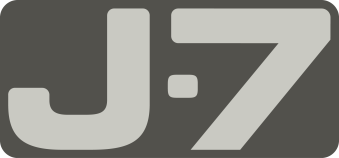 Ich wünsche Euch ein gutes gesundes und glückliches neues Jahr!!!Anmeldung für den „Kinder-Wellnesstag“ bei der Tabaluga Kinderstiftung Auch in diesem Jahr 2024 werden wir wieder unseren „Wellnesstag für die Kinder der Tabaluga Kinderstiftung“ organisieren. Am Montag (Rosenmontag), 12.02.2024 ist es wieder soweit! Wir fahren zur Tabaluga Kinderstiftung nach Peißenberg, um die Kinder und Betreuer mit einem neuen Haarschnitt und einem neuen Styling glücklich zu machen.Abfahrt:          	08.00 Uhr (J.7 office, Esslinger Straße 42, 70182 Stuttgart) 
oder			11:00 Treffpunkt vor Ort (Start mit der Aktion ist ca. 12.30 Uhr)(bitte ankreuzen)Adresse:			Tabalugahof				Windkreut 3				82380 PeißenbergAdresse Salon & Telefonnummer:		
Anzahl Personen:_____________________________________________________________                  _   Rückantwort per E-Mail an group@j-7.de oder Fax. 0711 / 24838566 bis 01.02.2024Vielen Dank,Ramona & Alexander      TABALUGA – J.7 Charity     TABALUGA – J.7 Charity